Žádost o ukončení smlouvy o sdružených službách dodávky elektřiny/plynu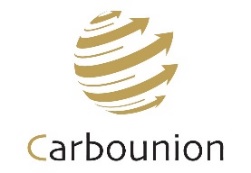 Důvod žádosti: ukončení odběru s demontáží elektroměru/plynoměru změna dodavatele v odběrném místě s převodem na nového odběratele změna dodavatele změna odběratele v odběrném místěOdběratelPříjmení, Jméno, Titul/Obchodní firma:      		Zákaznické číslo:      Zastoupen:      Adresa trvalého pobytu/sídlo firmy:		 Adresa trvalého pobytu/sídla firmy je zasílací adresouObec:      	Ulice:      Č. pop. /Č. o.:      	PSČ:      Telefon:      	E-mail:      Adresa odběrného místaObec:      	Ulice:      Č. pop. /Č. o.:      	PSČ:      ElektřinaEAN: 8591824     	Číslo odběrného místa:      	Výrobní číslo elektroměru:      	Umístění elektroměru:  venkovní		 vnitřníStav elektroměru VT       kWh, 	NT       kWh		PlynEIC: 27ZG     	Číslo odběrného místa:      Výrobní číslo plynoměru:      	Umístění plynoměru:  venkovní		 vnitřníStav plynoměru      Adresa pro zaslání konečného vyúčtováníObec:      	Ulice:      Č. pop. /Č. o.:      	PSČ:      Navrhuji datum ukončení smlouvy o sdružených službách dodávky elektřiny/plynu k      Dokumenty prokazující důvod návrhu na ukončení (přiložte k žádosti):      Jsem si vědom dodržení příslušných lhůt dle Všeobecných obchodních podmínek CB pro ukončení smlouvy. Mnou navržený termín ukončení smlouvy může být ze strany CB změněn.Prohlašuji, že veškeré výše uvedené údaje jsou pravdivé a úplné. Jsem si vědom (a) možných následků při uvedení nepravdivých údajů.Tato žádost podléhá individuálnímu posouzení Obchodníka a zákazník bude o výsledku žádosti informován.Jestliže bude Žádost obsahovat neúplné či chybné údaje nebo bude Žádost bez požadovaných přiložených dokladů, nemusí CB Žádost vyřídit. CB neodpovídá za škody vzniklé případnou nesprávností nebo neúplností uvedených údajů.V       	dne      		Odběratel/razítko